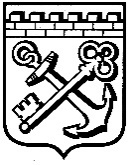 КОМИТЕТ ГРАДОСТРОИТЕЛЬНОЙ ПОЛИТИКИЛЕНИНГРАДСКОЙ ОБЛАСТИПРИКАЗот __________________  № ______Об утверждении проекта планировки территории и проекта межевания территории, расположенной в юго-западной части д. Порошкино Бугровского сельского поселения Всеволожского муниципального района Ленинградской областиВ соответствии со статьями 45, 46 Градостроительного кодекса Российской Федерации, частью 2 статьи 1 областного закона 
от 07 июля 2014 года № 45-оз «О перераспределении полномочий в области градостроительной деятельности между органами государственной власти Ленинградской области и органами местного самоуправления Ленинградской области», пунктом 2.9 Положения о Комитете градостроительной политики Ленинградской области, утвержденного постановлением Правительства Ленинградской области от 09 сентября 2019 года № 421, на основании обращения администрации муниципального образования «Всеволожский муниципальный район» Ленинградской области от 17.11.2021 № 01-16-480/2021 приказываю:Утвердить проект планировки территории, расположенной в юго-западной части д. Порошкино Бугровского сельского поселения Всеволожского муниципального района Ленинградской области, в составе:Чертеж планировки территории, отображающий красные линии, согласно приложению № 1 к настоящему приказу;Чертеж планировки территории, отображающий границы существующих и планируемых элементов планировочной структуры, согласно приложению 
№ 2 к настоящему приказу;Чертеж планировки территории, отображающий границы зон планируемого размещения объектов капитального строительства, согласно приложению № 3 к настоящему приказу;Положение о характеристиках планируемого развития территории, в том числе о плотности и параметрах застройки территории, о характеристиках объектов капитального строительства жилого, общественно-делового и иного назначения и необходимых для функционирования таких объектов и обеспечения жизнедеятельности граждан объектов коммунальной, транспортной, социальной инфраструктур, согласно приложению № 4 к настоящему приказу;Положение об очередности планируемого развития территории согласно приложению № 5 к настоящему приказу.Утвердить проект межевания территории, расположенной в юго-западной части д. Порошкино Бугровского сельского поселения Всеволожского муниципального района Ленинградской области, в составе:Текстовая часть проекта межевания территории согласно приложению 
№ 6 к настоящему приказу;Чертеж межевания территории, отображающий границы образуемых и изменяемых земельных участков, условные номера образуемых земельных участков, красные линии, утвержденные в составе проекта планировки территории, линии отступа от красных линий в целях определения мест допустимого размещения зданий, строений, сооружений, согласно приложению № 7 к настоящему приказу.Копию настоящего приказа направить главе муниципального образования «Бугровское сельское поселение» Всеволожского  муниципального района Ленинградской области, в администрацию муниципального образования «Всеволожский муниципальный район» Ленинградской области, а также разместить на официальном сайте Комитета градостроительной политики Ленинградской области в сети «Интернет».Председатель комитета                                                                           И.Я.Кулаков